DPS 271.1.2023.PZPSPECYFIKACJA WARUNKÓW ZAMÓWIENIA Zamówienie udzielane jest w trybie podstawowym na podstawie: art. 275 pkt 1 ustawy  z dnia 11 września 2019r. 
Prawo zamówień publicznych (Dz. U. z 2023 poz. 1605 ze zm.)Świadczenie usługi cateringowej 
dla  mieszkańców Domu Pomocy Społecznej „Nasz Dom” w Mojęcicach(usługi)tryb podstawowy bez negocjacji zgodnie z art. 275 pkt. 1 ustawy Prawo zamówień publicznych (Dz. U. z 2023 poz. 1605 ze zm.)ZATWIERDZIŁ:Anna RudnikWołów, dnia 30.11.2023 r.I.  Nazwa (firma) oraz adres zamawiającego:Nazwa zamawiającego 		DOM POMOCY SPOŁECZNEJ „NASZ DOM”
Adres zamawiającego 		UL. WOŁOWSKA 4
Kod Miejscowość 		56-100 MOJĘCICETelefon: 				71 3892628			
adres strony internetowej 	www.dpswolow.pl ; https://platformazakupowa.pl/pn/wolow
adres poczty elektronicznej 	sekretariatdps@wolow.plGodziny urzędowania:		od poniedziałku do piątku w godz. 7:30 – 15:30, II. Tryb udzielenia zamówienia1. Postępowanie o udzielenie zamówienia na usługi społeczne i inne szczególne usługi, o wartości zamówienia wyrażonej w złotych mniejszej niż równowartość kwoty 750 000 euro, nie mniejszej jednak iż równowartość kwoty 130 000 złotych, o których mowa w art. 359 pkt. 2  prowadzone jest w trybie podstawowym, na podstawie art. 275 pkt 1 ustawy z dnia 11 września 2019 r. –Prawo zamówień publicznych (Dz.U. z 2019 r., poz.2019 ze zm.) [zwanej dalej także „pzp”].3.	Podstawa prawna wyboru trybu udzielenia zamówienia publicznego: art. 359, art. 266, art. 275 ustawy Pzp.4. W zakresie nieuregulowanym w niniejszej Specyfikacji Warunków Zamówienia (zwanej dalej "SWZ" lub "specyfikacją"), zastosowanie mają przepisy ustawy Pzp.5. Postępowanie prowadzone jest przy użyciu Platformy zakupowej OpenNexus. Ilekroć w niniejszej SWZ lub w przepisach o zamówieniach publicznych mowa jest o stronie internetowej prowadzonego postępowania należy przez to rozumieć także Platformę. 6. Adres strony internetowej prowadzonego postępowania, na której udostępniane będą zmiany i wyjaśnienia treści SWZ oraz inne dokumenty zamówienia bezpośrednio związane z postępowaniem o udzielenie zamówienia: https://platformazakupowa.pl/pn/wolow; www.dpswolow.pl zakładka „aktualności”.III. Opis przedmiotu zamówieniaPrzedmiot zamówieniaPrzedmiotem zamówienia jest świadczenie usługi wyżywienia (przygotowanie, przyrządzenie i dostarczenie posiłków tj. śniadań, obiadów dwudaniowych, podwieczorka i kolacji) dla nie więcej niż 20 osób - mieszkańców Domu Pomocy Społecznej „Nasz Dom” w Mojęcicach.
Zamawiający nie dopuszcza możliwości składania ofert częściowych. 		

SZCZEGÓŁOWY OPIS PRZEDMIOTU ZAMÓWIENIA	Dom Pomocy Społecznej „Nasz Dom” w Mojęcicach jest placówką całodobową, przeznaczoną dla 20 osób starszych oraz przewlekle somatycznie chorych.		
Liczba mieszkańców może zmieniać się w zależności: od stanu zdrowia, pobytu w szpitalu, wyjazdów na urlop itp. oraz może ulec zmniejszeniu w sposób naturalny.  Szacunkowa ilość posiłków objęta zamówieniem wynosi 29.280 posiłków (tj. 366 dni x 20 osób x 4 posiłki), tj. 7.320 osobodni: 4 posiłki dziennie (tj. śniadanie, obiad, podwieczorek, kolacja) dla 20 osób w okresie od 01.01.2024 r. do 31.12.2024 r.	
Podana liczba posiłków jest liczbą szacunkową i nie jest wiążąca zarówno dla Wykonawcy jak i Zamawiającego tzn. przewidziane ilości posiłków są liczbami szacunkowymi i nie mogą stanowić podstawy do dochodzenia przez Wykonawcę roszczeń z tytułu niewykonania w całości przedmiotu zamówienia. Ilość posiłków została wskazana w celu skalkulowania maksymalnego wynagrodzenia Wykonawcy, a także w celu porównania ofert pod względem ceny. Wykonawca nie będzie rościł uwag co do wielkości zamówienia. Zamawiający zapłaci Wykonawcy tylko za posiłki, produkty żywnościowe oraz napoje faktycznie zamówione i dostarczone. Przedmiot zamówienia obejmuje w szczególności: 	Śniadanie (śniadanie + II śniadanie) - czas podania 8:00. Przykładowe menu: zupa mleczna, pieczywo mieszane, masło oraz co najmniej dwa dodatki do pieczywa – wędlina, ser żółty, dżem, powidła, twarożek itp., dodatek warzywny oraz gorący napój (herbata, kakao, kawa). Raz w tygodniu wykonawca zapewni ciepłe śniadanie np. parówki/kiełbasa na ciepło, jajecznica.Obiad (zupa i danie główne) - czas podania 13.00. Przykładowe menu: zupy różnego rodzaju, wyroby garmażeryjne kulinarne, wyroby gotowe z mięsa i podrobów, wyroby garmażeryjne nie mięsne, sałatki, surówki i warzywa, kompot. Wykonawca zapewni: jeden raz w tygodniu posiłek bezmięsny – mączny (np. naleśniki, pierogi, makaron, ryż z owocami, racuchy, placki ziemniaczane), jeden raz w tygodniu - posiłek półmięsny (np. makaron typu rurki lub świderki z sosem warzywno-mięsnym, gulasz z kaszą, gołąbki, pyzy itp.), dwa razy w tygodniu - posiłki mięsne (np. udko, schab, pierś z kurczaka, kotlet mielony + ziemniaki lub kasza lub ryż do każdego mięsa), jeden raz w tygodniu – ryba (w postaci fileta, lub pulpet rybny z wyłączeniem ryby panga) + ziemniaki lub kasza. Sukcesywnie wprowadzany będzie ciemny ryż i makaron.Podwieczorek – czas podania 15.00. Przykładowo: owoc, kisiel, drożdżówka, sałatka owocowa, koktajl z owoców, galaretka z owocami, jogurt, budyń, kisiel. Kolacja – czas podania 17.00. Przykładowe menu: pieczywo mieszane, masło, oraz co najmniej dwa dodatki do pieczywa – wędlina, ser żółty, dżem, powidła, twarożek itp. oraz gorący napój   (herbata, kawa, kakao). Wykonawca zapewni dwa razy w tygodniu (w innym dniu niż ciepłe śniadanie) ciepłą kolację np. leczo, bogracz, kiełbasa na gorąco itp.Całodzienne wyżywienie przygotowywane będzie zgodnie z zasadami racjonalnego żywienia według zaleceń Instytutu Żywności i Żywienia na składniki pokarmowe poprzez odpowiedni dobór produktów spożywczych w dziennych racjach pokarmowych. Dostarczane posiłki będą musiały spełniać normy zapotrzebowania kalorycznego i gramatury wskazane dla osób w podeszłym wieku. W ramach jednego całodziennego posiłku dla jednego mieszkańca wykonawca zapewni posiłki odpowiadające zapotrzebowaniu energetycznemu, w tym dla kobiet powyżej 60. roku życia prowadzących mało aktywny tryb życia 1550-1750kcal/dobę, a dla mężczyzn 1750-1950 kcal/dobę. Dostarczane w diecie składniki energetyczne powinny wynosić około 50-70% dla węglowodanów, 25-30% dla tłuszczów i 12-15% dla białek. Pierwsze i drugie śniadanie powinny zawierać 35-40% dziennej racji pokarmowej, obiad 35%,  podwieczorek i kolacja 25%.Minimalna gramatura potraw podawanych mieszkańcom w jednym posiłku (na jedną osobę) nie może być mniejsza niż:	
- zupa mleczna na śniadanie (z płatkami/makaronem/ryżem/kaszą) 400 ml,	
- pieczywo krojone mieszane 100 g	
- ser żółty min. 60 g,		
- ser biały półtłusty (twarożek) min. 120 g,	
- wędlina min. 60 g 		
- kiełbasy cienkie, parówki min. 120 g,		
- pasty rybne, jajeczne, twarogowe 100 g,			
- masło 82% tłuszczu 15 g,		
- dżem niskosłodzony, powidła owocowe 30 g,		
- zupa (I danie) 450 ml,		
- warzywa do śniadania/kolacji min. 100 g – (świeże warzywa lub konserwowe/kiszone: ogórek, pomidor, rzodkiewka, papryka, zielona pietruszka, koperek, szczypiorek, sałata – ten sam produkt może wystąpić nie częściej niż 2 razy w tygodniu) 		
- pasztet wieprzowy pieczony 120 g,		
- mięsa bez kości do obiadu (drób, wołowina, wieprzowina) min. 100 g,		
- drób z kością do obiadu 250 g,		
- wątróbka do obiadu (drobiowa) 120 g, 	
- potrawka z kurczaka 150 g, 	
- ryby do obiadu filety (miruna, dorsz, z wyłączeniem ryby panga) 140 g,	
- dania obiadowe tj. naleśniki, kluski, krokiety, pierogi, pyzy itp. 300 g 		
- kotlet rybny, jajeczny do obiadu 100 g,		
- racuchy drożdżowe, placki ziemniaczane 300 g,		
- zapiekanka np. ziemniaczana z kiełbasą, makaronowa 300 g,		
- gołąbki z ryżem i mięsem 250 g, 		
- leczo 150 g,		
- makaron z sosem (mięsnym, twarogiem i musem owocowym itp.) 300 g,	
- dodatki obiadowe (surówki, warzywa gotowane, mizerie itp.) 130 g 	
- ziemniaki do obiadu 250 g,		
- kompot do obiadu posłodzony cukrem 250 ml, 		
- kasza, ryż 200 g, 		
- makaron 250 g, 	
- owoc 200 g, 		
- wyroby cukiernicze (drożdżówki, pączki itp.) 100 g,	
- ciasto niedzielne 120 g 	
- ciasta świąteczne (piernik, makowiec, ciasto drożdżowe) 300 g (łącznie różne rodzaje ciasta) - budyń, kisiel, galaretka 200 ml,		
- jogurt owocowy na podwieczorek (opakowanie jednostkowe) 150 g,	
- koktajl z owoców i jogurtu naturalnego 200 ml, 		
- sałatka owocowa 150 g, 			
- ryba po grecku 100 g + 150 g, 		
- fasolka po bretońsku 180 g,	
- sałatki (śledziowa, jarzynowa itp.) 150 g,		
- śledzie 120 g,		
- jaja klasy L 2 szt., 		
- musztarda sarepska, ketchup, chrzan 30 g.Dostarczane posiłki muszą posiadać odpowiednią temperaturę, nie niższą niż:a)  gorące zupy 75ºC;	
b) gorące drugie dania 70ºC; 			
c) sałatki i surówki 4ºC. 	Zamawiający może zlecić Wykonawcy przygotowanie posiłków uwzględniających stosowane przez domowników diety np.: lekkostrawną, cukrzycową, wątrobową lub dietę indywidualną zgodnie z zaleceniami lekarza/dietetyka.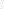 Pieczywo zapewnione w codziennym żywieniu musi być świeże i krojone, w następujących rodzajach: chleb pszenny, chleb żytni razowy.Oferowane owoce i warzywa powinny spełniać następujące minimalne wymagania jakościowe: 
- całe i zdrowe, bez objawów gnicia lub zepsucia,	 
- czyste, wolne od jakichkolwiek zanieczyszczeń obcych, 	
- wolne od szkodników i od uszkodzeń przez nie spowodowanych, 	
- bez nadmiernego zawilgocenia powierzchniowego, 		
- bez obcych zapachów i/lub smaków, 		
- dostatecznie rozwinięte i odpowiednio dojrzałe, 		
- wolne od oparzeń słonecznych, obić.Wykonawca w ramach ceny posiłku określonej w ofercie oprócz dodatków zastosuje zamienniki dla osób, które nie jedzą ryby, jajek, sera żółtego, wędliny, drobiu itp. po uprzednim uzgodnieniu z Zamawiającym.Wykonawca co tydzień w niedziele zobowiązany jest dołączyć do każdej dostarczonej porcji obiadowej deser np. w postaci ciasta. 	Posiłki należy dostarczać do kuchenki Domu Pomocy Społecznej  w Mojęcicach ul. Wołowska 4, 
56-100 Mojęcice wg harmonogramu tj.: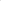 a) przez pięć dni w tygodniu dwa razy dziennie:- śniadanie i II śniadanie – w godz. 6.30 – 7.30- obiad, podwieczorek i kolacja – w godz. 11.30 – 12.00b) dwa dni w tygodniu trzy razy dziennie:- śniadanie – w godz. 6.30 – 7.00- obiad i podwieczorek w godz. 11.30 – 12.00- kolacja – w godz. 16.30 – 17.00. Nie ma możliwości łącznego dostarczania pozostałych posiłków, np. śniadanie z obiadem lub obiad z kolacją (co wynika z braku możliwości przechowywania żywności w odpowiedniej temperaturze).Zamawiający oczekuje przygotowania potraw okolicznościowych z okazji Wielkanocy i Bożego Narodzenia. Godziny dostaw w/w potraw zostaną uzgodnione z Wykonawcą w okresie przedświątecznym. Przykładowe menu wielkanocne: biała kiełbasa na gorąco, jajka faszerowane, szynka w galarecie, żurek z białą kiełbasą i jajkiem, galaretka drobiowa, babka świąteczna.  Jadłospis na Wieczerze Wigilijną musi zawierać: barszcz czerwony, pierogi z kapustą i grzybami, ryba po grecku, kompot z suszu, śledź z cebulą, ryba w galarecie oraz piernik.Koszt posiłków wydanych  w okresie świątecznym należy uwzględnić w koszcie osobodnia.Wykonawca zobowiązany będzie zapewnić ilość posiłków zgodnie z zapotrzebowaniem Zamawiającego na dany dzień z zastrzeżeniem, że dane co do ilości posiłków Zamawiający zgłosi nie później niż jeden dzień przed realizacją usługi. Zamówienia na niedzielę i poniedziałek będą zgłaszane w piątek.	Posiłki będą zamawiane w godzinach pracy upoważnionego do składania zamówień  pracownika tj. 7.30 - 15.30, telefonicznie lub elektronicznie.Rozliczanie za świadczoną usługę następować będzie na podstawie ilości faktycznie dostarczonych posiłków.Wykonawca zobowiązuje się przygotowywać i dowozić przygotowane ciepłe posiłki w terminie i w miejscu wskazanym przez Zamawiającego w termosach gwarantujących utrzymanie temperatury zgodnie z obowiązującymi przepisami oraz  pojazdem dostosowanym do przewozu żywności. Dostarczane produkty (tj. wędlina, ser żółty, chleb, warzywa) Wykonawca dostarcza pokrojone w plasterki, kromki itp. w odpowiednich pojemnikach. Po stronie Zamawiającego leży porcjowanie posiłków (w tym przygotowywanie kanapek) oraz ich wydawanie z wykorzystaniem własnej zastawy stołowej i sztućców.W razie potrzeby lub konieczności, po stronie Zamawiającego należy zakup jednorazowych naczyń.  Wykonawca posiada odpowiednią, niezbędną do realizacji przedmiotu zamówienia ilość termosów, pojemników termoizolacyjnych i hermetycznych, skrzynek na pieczywo spełniającymi normy sanitarne oraz posiadającymi certyfikat Instytutu Higieny i Żywienia oraz pojazd przystosowany do transportu żywności w sposób zapewniający wymagany  standard sanitarno-epidemiologiczny zgodny z ustawą z 25 sierpnia 2006 r. o bezpieczeństwie żywności i żywienia (tj. Dz. U z 2018r. poz. 1541) i załącznikiem II do rozporządzenia (WE) Parlamentu Europejskiego i Rady nr 852/2004 w sprawie higieny środków spożywczych.Pojemniki i termosy muszą być oznakowane tj. muszą zawierać opis, jaka dieta znajduje się w środku.Wykonawca przygotowuje i przedkłada jadłospis na 10 dni -  do akceptacji  Zamawiającemu 
z co najmniej 2-dniowym wyprzedzeniem, z podaniem składników wagowych (gramatury) potraw i kalorycznością potraw oraz wykazem alergenów. Na ewentualne zmiany  w jadłospisie, powstałe z przyczyn niezależnych od Wykonawcy wskutek okoliczności, których nie można było przewidzieć (przypadki losowe, sytuacje nadzwyczajne, itp.) wymagana jest zgoda Zamawiającego. 	
Wszelkie zmiany w jadłospisie sugerowane przez Zamawiającego będą wiążące dla Wykonawcy. 	 
Konieczna jest różnorodność i niepowtarzalność dziennych zestawów żywieniowych. 	Ponadto wykonawca zobowiązuje się: przygotowywać i dostarczać posiłki o najwyższym standardzie, na bazie produktów najwyższej jakości i bezpieczeństwa zgodnie z normami HACCP, a także ustawą  o bezpieczeństwie żywności i żywienia z dnia 25.08.2006 r. (Dz. U. z 2010 r. Nr 136, poz. 914 z późn. zm.) łącznie z przepisami wykonawczymi do tej ustawy, oraz zgodnie z Rozporządzeniem Parlamentu Europejskiego i Rady Nr 852/204/WE z dnia 29.04.2004 r. w sprawie higieny Żywności i Żywienia (Dz. U. UE L139 z dnia 30.04.2004 r.), przestrzegać przepisów sanitarno-epidemiologicznych, BHP i p.poż, przestrzegać diet pokarmowych w zależności od indywidualnych potrzeb uczestników zgodnie z otrzymaną od Zamawiającego informacją (np. dieta bezmleczna lub bezcukrowa), dbać  o właściwy stan dostarczanych posiłków (posiłki gorące o odpowiedniej temperaturze, świeże, smaczne i estetyczne).Przygotowane przez Wykonawcę posiłki muszą spełniać następujące warunki jakościowe: potrawy powinny być lekkostrawne, przygotowane z surowców wysokiej jakości, świeżych, naturalnych, mało przetworzonych, z ograniczoną ilością substancji dodatkowych – konserwujących, zagęszczonych, barwiących lub sztucznie aromatyzowanych,wyklucza się posiłki sporządzone na bazie Fast Food oraz z mięsem MOM, w jadłospisie powinny przeważać potrawy gotowane, pieczone i duszone, okazjonalnie smażone, do przygotowania posiłków zalecane jest stosowanie tłuszczów roślinnych (ograniczone stosowanie tłuszczów zwierzęcych), stosowanie dużej ilości warzyw i owoców, w tym także nasion roślin strączkowych, różnego rodzaju kasz, umiarkowane stosowanie jaj, cukru i soli,zupy muszą być przygotowane na wywarze warzywno – mięsnym, 	bezwzględnie należy przestrzegać norm na składniki pokarmowe i produkty spożywcze określone przez Instytut Żywienia i Żywności. Receptury i gramatury posiłków powinny być dostosowane do wieku i stanu zdrowia mieszkańców i spełniać wymogi żywienia zalecane przez Instytut Żywienia i Żywności,produkty dostarczane przez Wykonawcę muszą trafić do Zamawiającego nie później niż w połowie okresu przydatności do spożycia przewidzianego dla danego produktu.Zamawiający ma prawo do kontroli oceny oferowanych posiłków, pod kątem gramatur, temperatury, zalecanych norm żywieniowych, jakości wykorzystywanych w produkcji surowców, zgodności potraw z zaplanowanym jadłospisem. Zamawiający jest uprawniony do oceny i weryfikacji wszystkich parametrów wykonania usługi, na każdym etapie i w każdej chwili produkcji oraz dowozu posiłków w miejscu ich przygotowywania lub transportu. Wykonawca zapewni możliwość dostępu do linii technologicznej produkcji posiłków, przygotowanych posiłków i środków transportu celem ich kontroli.Uwagi i zastrzeżenia będą składane ustnie przez Zamawiającego, Wykonawcy lub osobie przez niego upoważnionej. Wykonawca niezwłocznie usuwa wskazane mu uchybienia. W przypadku, gdy Wykonawca kwestionuje wskazane mu przez Zamawiającego uchybienia, Wykonawca najpierw niezwłocznie usuwa wskazane mu uchybienia, po czym ma możliwość przedstawienia swojego stanowiska Zamawiającemu na piśmie - wówczas strony wspólnie podejmą stosowne ustalenia w celu podjęcia działań zaradczych na przyszłość. Zakwestionowane w wyniku kontroli posiłki pod względem ilości, jakości lub niezgodności z jadłospisem podlegają natychmiastowej wymianie.Wykonawca zobowiązany jest do zapewnienia próbki każdej składowej części potrawy, przechowywanej u Wykonawcy zgodnie z zasadami określonymi w rozporządzeniu Ministra Zdrowia z dnia 17 kwietnia 2007 r. w sprawie pobierania i przechowywania próbek żywności przez zakłady żywienia zbiorowego typu zamkniętego (Dz. U. Nr 80 poz. 545). Koszt zapewnienia próbki Wykonawca wkalkuluje w cenę osobodnia żywienia.W przypadku awarii lub innych nieprzewidzianych zdarzeń Wykonawca jest zobowiązany zapewnić posiłki o niepogorszonej jakości na swój koszt z innych źródeł. Zamawiający nie dopuszcza możliwości wydawania w zamian za posiłek suchego prowiantuOdbiór pojemników, w których będą dostarczane posiłki, ich umycie i dezynfekcja należy do Wykonawcy. 	Po stronie Zamawiającego należy wywóz odpadów pokonsumpcyjnych i pokrycie kosztów z tym związanych.W przypadku zgłoszenia uzasadnionej reklamacji Zamawiający zwróci na koszt Wykonawcy towary będące przedmiotem reklamacji, a Wykonawca dostarczy towar wolny od wad.Zamawiający nie ponosi odpowiedzialności za szkodę wyrządzoną przez Wykonawcę podczas wykonywania przedmiotu zamówienia.Wykonawca jest odpowiedzialny wobec Zamawiającego za przestrzeganie przez osoby wykonujące w jego imieniu zamówienie w pełnym zakresie obowiązujących przepisów BHP, p.poż. i higieniczno – sanitarnych. Odpowiada on za ich działania, jak za działania własne oraz ponosi odpowiedzialność prawną i materialną wobec osób trzecich za naruszenia ww. przepisów oraz w zakresie wykonywanej usługi tj. jakości produktów i przygotowania posiłków, ich zgodności z obowiązującymi normami oraz wymaganiami higieniczno -  sanitarnymi i porządkowymi.Ubezpieczenie od odpowiedzialności cywilnej z tytułu świadczonych usług należy do Wykonawcy.  Wykonawca posiada uprawnienia do wykonywania określonej działalności lub czynności, jeżeli ustawy nakładają obowiązek posiadania takich uprawnień. Niniejsza SWZ ze wszystkimi załącznikami oraz ewentualnymi późniejszymi uzupełnieniami stanowi komplet materiałów niezbędnych do przygotowania oferty.Przed terminem składania ofert Wykonawcy winni sprawdzić ponownie zawartość umieszczonych na stronie internetowej, w ramach niniejszego postępowania, dokumentów, w celu zapoznania się z treścią ewentualnych odpowiedzi lub wyjaśnień, albo innymi wprowadzonymi zmianami. Za zapoznanie się z całością udostępnionych dokumentów odpowiada Wykonawca - https://www.dpsmojecice.pl/ https://platformazakupowa.pl/pn/wolow Kody Wspólnego Słownika Zamówień:	55321000-6 Usługi przygotowania posiłków	55322000-3 Usługa gotowania posiłków	55521200-0 Usługa dowożenia posiłków	55520000-1 Usługa dostarczania posiłków
2. Zamawiający nie dopuszcza możliwości składania ofert częściowych3. Zamawiający nie dopuszcza możliwości składania ofert wariantowych  
4. Przedmiotem niniejszego postępowania nie jest zawarcie umowy ramowej
5. Zamawiający nie dopuszcza możliwości udzielenia zamówień uzupełniających (dotychczasowemu wykonawcy zamówienia podstawowego), o których mowa w art. 214 ust. 1 pkt. 7 lub 8 .
6. Informacja na temat możliwości powierzenia przez wykonawcę wykonania części zamówienia podwykonawcom:W przypadku powierzenia wykonania części zamówienia podwykonawcy, Wykonawca zobowiązany jest do wykazania w formularzu ofertowym części zamówienia, której wykonanie zamierza powierzyć podwykonawcom.Jeżeli zmiana albo rezygnacja z podwykonawcy dotyczy podmiotu, na którego zasoby wykonawca powoływał się, na zasadach określonych w art. 118 ust. 1 ustawy Pzp, w celu wykazania spełniania warunków udziału w postępowaniu, wykonawca jest obowiązany wykazać zamawiającemu, że proponowany inny podwykonawca lub wykonawca samodzielnie spełnia je w stopniu nie mniejszym niż podwykonawca, na którego zasoby zamawiający powoływał się w trakcie postępowania o udzielenie zamówienia. Powierzenie wykonania części zamówienia podwykonawcom nie zwalnia wykonawcy z odpowiedzialności za należyte wykonanie zamówienia.7. Wymagania stawiane wykonawcy:Wykonawca jest odpowiedzialny za jakość, zgodność z warunkami technicznymi i jakościowymi opisanymi dla przedmiotu zamówienia. Wykonawca ponosi pełną odpowiedzialność odszkodowawczą według zasad określonych Kodeksem cywilnym oraz postanowieniami Zamawiającego zawartymi w treści postanowień umowy,Wykonawca jest odpowiedzialny za całokształt, w tym za przebieg oraz terminowe wykonanie zamówienia do czasu wygaśnięcia zobowiązań Wykonawcy wobec Zamawiającego. Wymagana jest należyta staranność przy realizacji zobowiązań umowy, rozumiana jako staranność profesjonalisty w działalności objętej przedmiotem niniejszego zamówienia,Określenie przez wykonawcę telefonów kontaktowych i numerów fax. oraz innych ustaleń niezbędnych dla sprawnego i terminowego wykonania zamówienia. Zamawiający nie ponosi odpowiedzialności za szkody wyrządzone przez wykonawcę ( w tym również podwykonawców) podczas wykonywania przedmiotu zamówienia8. Wymagania dot. zatrudnienia osób wykonujących wskazane czynności w zakresie realizacji zamówienia na podstawie umowy o pracę: Stosownie do art. 95 ustawy, Zamawiający wymaga aby osoby wykonujące czynności w zakresie realizacji przedmiotu zamówienia, których wykonanie polega na wykonywaniu pracy w sposób określony w art. 22 § 1* ustawy z dnia 26 czerwca 1974 r. – Kodeks pracy (Dz. U. z 2019 r. poz. 1040, 1043, 1495) były zatrudnione przez Wykonawcę lub Podwykonawcę na podstawie umowy o pracę, w szczególności dotyczy to pracowników fizycznych, wykonujących czynności bezpośrednio związane z realizacją usług objętych przedmiotem zamówienia w szczególności: osoby przygotowujące posiłki  (kucharze/kucharki, pomoce kuchenne), kierowcy. Wykonawca lub Podwykonawca winien zatrudniać wyżej wymienione osoby co najmniej od rozpoczęcia do końca upływu terminu realizacji zamówienia. W przypadku, rozwiązania stosunku pracy przez pracownika lub przez pracodawcę przed zakończeniem tego okresu, Wykonawca będzie obowiązany do zatrudnienia na to miejsce inną osobę. *art. 22 § 1 ustawy z dnia 26 czerwca 1974 r. – Kodeks pracy: Przez nawiązanie stosunku pracy pracownik zobowiązuje się do wykonywania pracy określonego rodzaju na rzecz pracodawcy i pod jego kierownictwem oraz w miejscu i czasie wyznaczonym przez pracodawcę, a pracodawca -do zatrudniania pracownika za wynagrodzeniem.Rodzaj czynności niezbędnych do realizacji zamówienia, których dotyczą wymagania zatrudnienia na podstawie umowy o pracę przez Wykonawcę lub Podwykonawcę osób wykonujących czynności w trakcie realizacji zamówieniaSposób dokumentowania zatrudnienia ww. osób:w celu wykazania okoliczności, o których mowa w pkt. 1, Wykonawca zobowiązany jest udokumentować zatrudnienie osób poprzez złożenie Zamawiającemu w terminie do 10 dni od dnia zawarcia umowy, oświadczenia, że osoby zatrudnione są na podstawie umowy o pracę z uwzględnieniem minimalnego wynagrodzenia za pracę ustalonego na podstawie art. 2 ust. 3–5 ustawy z dnia 10 października 2002r. o minimalnym wynagrodzeniu za pracę przez cały okres realizacji przedmiotu zamówienia. Wykonawca zobowiązany jest na każde wezwanie Zamawiającego, stosownie do art. 438 ust. 2 PZP udokumentować zatrudnienie osób, o których mowa w ust. 1. W celu weryfikacji zatrudnienia przez Wykonawcę lub Podwykonawcę Zamawiający może żądać w szczególności:oświadczenia zatrudnionego pracownika,oświadczenia Wykonawcy lub Podwykonawcy o zatrudnieniu pracownika na podstawie umowy o pracę,poświadczonej za zgodność z oryginałem kopii umowy o pracę zatrudnionego pracownika,innych dokumentów- zawierających informacje, w tym dane osobowe, niezbędne do weryfikacji zatrudnienia na podstawie umowy o pracę, w szczególności imię i nazwisko zatrudnionego pracownika, datę zawarcia umowy o pracę, rodzaj umowy o pracę i zakres obowiązków pracownika. W „oświadczenia Wykonawcy lub Podwykonawcy o zatrudnieniu pracownika na podstawie umowy o pracę”,  Wykonawca zobowiązany jest: podać liczbę pracowników przewidzianych do realizacji zamówienia. Wykaz ten powinien zawierać informację o podmiocie składającym oświadczenie oraz informacje wskazujące na liczbę osób zatrudnionych na podstawie umowy o pracę, wraz z jednoczesnym wskazaniem imion i nazwisk pracowników Wykonawcy oraz zakresu wykonywanych przez poszczególnych pracowników robót, miejscu oraz czasie świadczenia pracy oraz informację o okresie na jaki została zawarta umowa.Kopia ww. umowy/umów o prace powinna być zanonimizowana w sposób pozwalający na ochronę danych osobowych pracowników, zgodnie z przepisami ustawy z dnia 10 maja 2018 roku o ochronie danych osobowych (tj. w szczególności bez adresów, nr PESEL pracowników). Informacje takie jak data zawarcia umowy, rodzaj umowy o pracę, wymiar etatu powinny być możliwe do zidentyfikowania.Zamawiający zastrzega sobie możliwość kontroli zatrudnienia  osób przez cały okres realizacji wykonywanych przez nich czynności, także poprzez wezwanie do okazania dokumentów potwierdzających opłacanie składek na ubezpieczenie społeczne i zdrowotne z tytułu zatrudnienia na podstawie umów o pracę (wraz z informacją o liczbie odprowadzonych składek), tj. zaświadczenia właściwego oddziału ZUS lub zanonimizowanych dowodów potwierdzających zgłoszenie pracownika przez pracodawcę do ubezpieczeń.na żądanie Zamawiającego Wykonawca będzie obowiązany w terminie do 5 dni od wezwania złożyć żądane przez Zamawiającego dokumenty . jeżeli czynności, których dotyczą wymagania zatrudnienia na umowę o pracę wykonywane są przez osoby zatrudnione przez Podwykonawcę, Wykonawca zobowiązany jest wprowadzić do umowy z Podwykonawcą zapisy odpowiadające treści pkt. 8 ppkt. 1) , które umożliwią Wykonawcy skontrolowanie spełnienia przez Podwykonawcę obowiązku zatrudnienia na umowę o pracę. Niedochowanie przez Wykonawcę i/lub Podwykonawcę obowiązków wynikających z treści pkt. 2 lit. a) –c) traktowane będzie jako niewypełnienie obowiązku zatrudniania pracowników na umowę o pracę i skutkowało będzie naliczeniem Wykonawcy stosownych kar umownych zgodnie z zapisami  umowy.W trakcie realizacji zamówienia poza czynnością kontrolną określoną w pkt. e) – f) Zamawiający ma również prawo do żądania wyjaśnień od Wykonawcy i/lub Podwykonawcy w przypadku wątpliwości w zakresie potwierdzania spełniania wymogu lub przeprowadzenia kontroli w miejscu wykonywania świadczenia.w przypadku, gdy Zamawiający poweźmie wątpliwości, co do prawdziwości oświadczenia Wykonawcy, o którym mowa w lit. a i b Zamawiający zwróci się z wnioskiem do inspektoratu pracy o przeprowadzenie kontroli;IV. Termin wykonania zamówienia 
 Przewidywalna data rozpoczęcia realizacji zamówienia: Od dnia 01.01.2024 do 31.12.2024V. Podstawy wykluczenia 
1. Z udziału w niniejszym postępowaniu wyklucza się wykonawców, którzy podlegają wykluczeniu na podstawie art. 108 ustawy Pzp.Z postępowania o udzielenie zamówienia wyklucza się Wykonawców, z zastrzeżeniem art. 110 ust 2 ustawy Prawo zamówień publicznych, w stosunku, do których zachodzi którakolwiek z okoliczności wskazanych w art. 108 ust. 1 Prawo zamówień publicznych orazw art. 7 ust. 1 ustawy z dnia 13 kwietnia 2022 r. ogłoszonej w Dzienniku Ustaw pod poz. 835 o szczególnych rozwiązaniach w zakresie przeciwdziałania wspieraniu agresji na Ukrainę oraz służących ochronie bezpieczeństwa narodowego.2. Zamawiający nie przewiduje wykluczenia wykonawcy z udziału w postępowaniu na podstawie art. 109 ustawy Pzp. 

3. Wykonawca nie podlega wykluczeniu w okolicznościach określonych w art. 108 ust. 1 pkt 1, 2 i 5 jeżeli udowodni zamawiającemu, że spełnił łącznie następujące przesłanki: 
1) naprawił lub zobowiązał się do naprawienia szkody wyrządzonej przestępstwem, wykroczeniem lub swoim nieprawidłowym postępowaniem, w tym poprzez zadość uczynienie pieniężne; 
2) wyczerpująco wyjaśnił fakty i okoliczności związane z przestępstwem, wykroczeniem lub swoim nieprawidłowym postępowaniem oraz spowodowanymi przez nie szkodami, aktywnie współpracując odpowiednio z właściwymi organami, w tym organami ścigania, lub zamawiającym; 
3) podjął konkretne środki techniczne, organizacyjne i kadrowe, odpowiednie dla zapobiegania dalszym przestępstwom, wykroczeniom lub nieprawidłowemu postępowaniu, w szczególności: 
a) zerwał wszelkie powiązania z osobami lub podmiotami odpowiedzialnymi za nieprawidłowe postępowanie wykonawcy, 
b) zreorganizował personel, 
c) wdrożył system sprawozdawczości i kontroli, 
d) utworzył struktury audytu wewnętrznego do monitorowania przestrzegania przepisów, wewnętrznych regulacji lub standardów, 
e) wprowadził wewnętrzne regulacje dotyczące odpowiedzialności i odszkodowań za nieprzestrzeganie przepisów, wewnętrznych regulacji lub standardów. 
4. Zamawiający ocenia, czy podjęte przez wykonawcę czynności, o których mowa w pkt. 3, są wystarczające do wykazania jego rzetelności, uwzględniając wagę i szczególne okoliczności czynu wykonawcy. Jeżeli podjęte przez wykonawcę czynności nie są wystarczające do wykazania jego rzetelności, zamawiający wyklucza wykonawcę.
5. Zamawiający może wykluczyć Wykonawcę na każdym etapie postępowania o udzielenie zamówienia.

6. Zamawiający odrzuca ofertę, jeżeli:
1) została złożona po terminie składania ofert; 
2) została złożona przez wykonawcę: 
a) podlegającego wykluczeniu z postępowania lub 
b) niespełniającego warunków udziału w postępowaniu, lub 
c) który nie złożył w przewidzianym terminie oświadczenia, o którym mowa w art. 125 ust. 1, lub podmiotowego środka dowodowego, potwierdzających brak podstaw wykluczenia lub spełnianie warunków udziału w postępowaniu, przedmiotowego środka dowodowego, lub innych dokumentów lub oświadczeń; 
3) jest niezgodna z przepisami ustawy; 
4) jest nieważna na podstawie odrębnych przepisów; 
5) jej treść jest niezgodna z warunkami zamówienia; 
6) nie została sporządzona lub przekazana w sposób zgodny z wymaganiami technicznymi oraz organizacyjnymi sporządzania lub przekazywania ofert przy użyciu środków komunikacji elektronicznej określonymi przez zamawiającego; 
7) została złożona w warunkach czynu nieuczciwej konkurencji w rozumieniu ustawy z dnia 16 kwietnia 1993 r. o zwalczaniu nieuczciwej konkurencji; 
8) zawiera rażąco niską cenę lub koszt w stosunku do przedmiotu zamówienia; 
9) zawiera błędy w obliczeniu ceny lub kosztu; 
10) wykonawca w wyznaczonym terminie zakwestionował poprawienie omyłki, o której mowa w art. 223 ust. 2 pkt 3; 
11) wykonawca nie wyraził pisemnej zgody na przedłużenie terminu związania ofertą; 
12) wykonawca nie wyraził pisemnej zgody na wybór jego oferty po upływie terminu związania ofertą; 
13) jej przyjęcie naruszałoby bezpieczeństwo publiczne lub istotny interes bezpieczeństwa państwa, a tego bezpieczeństwa lub interesu nie można zagwarantować w inny sposób; 
14) obejmuje ona urządzenia informatyczne lub oprogramowanie wskazane w rekomendacji, o której mowa w art. 33 ust. 4 ustawy z dnia 5 lipca 2018 r. o krajowym systemie cyberbezpieczeństwa (Dz. U. poz. 1560), stwierdzającej ich negatywny wpływ na bezpieczeństwo publiczne lub bezpieczeństwo narodowe; 

7. Ocena spełnienia warunków udziału w postępowaniu oraz niepodleganie wykluczeniu dokonywana będzie w oparciu o złożone przez wykonawcę w niniejszym postępowaniu oświadczenia oraz dokumenty.
VI. Warunki udziału w postępowaniu
1. O udzielenie niniejszego zamówienia mogą ubiegać się wykonawcy, którzy:
1)	nie podlegają wykluczeniu; 
2)	spełniają warunki udziału w postępowaniu, określone w ogłoszeniu o zamówieniu oraz niniejszej specyfikacji warunków zamówienia.

2. Warunki udziału w postępowaniu dotyczą:
1)	zdolności do występowania w obrocie gospodarczym,
zamawiający nie wyznacza szczegółowego warunku w tym zakresie.

2)	uprawnień do prowadzenia określonej działalności gospodarczej lub zawodowej,
zamawiający nie wyznacza szczegółowego warunku w tym zakresie.
 
3)	sytuacji ekonomicznej lub finansowej,
 zamawiający nie wyznacza szczegółowego warunku w tym zakresie.
4)	zdolności technicznej lub zawodowej,Wykonawca dysponuje odpowiednim potencjałem technicznym niezbędnym do realizacji zamówienia, tj. musi dysponować następującym sprzętem sprawnym technicznie: co najmniej jeden sprawny technicznie pojazd przystosowany do transportu żywności, posiadający ważny przegląd techniczny oraz ważne ubezpieczenie OC oraz  posiadający zezwolenie Państwowego Inspektora Sanitarnego o dopuszczeniu środka transportu do przewozu posiłków dla potrzeb zbiorowego żywienia; Wykonawca dysponuje osobami zdolnymi do wykonania czynności przy realizacji zamówienia tj. co najmniej 1 osobą na stanowisku kucharz/kucharka. Wszystkie osoby zaangażowane w realizację przedmiotu zamówienia winny posiadać aktualne badania sanitarno – epidemiologiczne. 3. Postanowienia dotyczące Podmiotów udostępniających zasoby:Wykonawca może w celu potwierdzenia spełniania warunków udziału w postępowaniu w stosownych sytuacjach oraz w odniesieniu do niniejszego zamówienia polegać na zdolnościach technicznych lub zawodowych lub sytuacji finansowej lub ekonomicznej innych podmiotów udostępniających zasoby, niezależnie od charakteru prawnego łączących go z nim stosunków prawnych (Podmioty udostępniające zasoby). W odniesieniu do warunków dotyczących wykształcenia, kwalifikacji zawodowych lub doświadczenia wykonawcy mogą polegać na zdolnościach podmiotów udostępniających zasoby, jeśli podmioty te wykonają roboty budowlane lub usługi, do realizacji których te zdolności są wymagane. Wykonawca, który polega na zdolnościach lub sytuacji podmiotów udostępniających zasoby, składa, wraz z ofertą, zobowiązanie podmiotu udostępniającego zasoby do oddania mu do dyspozycji niezbędnych zasobów na potrzeby realizacji niniejszego zamówienia lub inny podmiotowy środek dowodowy potwierdzający, że wykonawca realizując zamówienie, będzie dysponował niezbędnymi zasobami tego podmiotów. Zobowiązanie podmiotu udostępniającego zasoby potwierdza, że stosunek łączący wykonawcę z tym podmiotem / podmiotami udostępniającymi zasoby gwarantuje rzeczywisty dostęp do tych zasobów oraz określa w szczególności:  zakres dostępnych wykonawcy zasobów podmiotu udostępniającego zasoby; sposób i okres udostępnienia wykonawcy i wykorzystania przez niego zasobów podmiotu udostępniającego te zasoby przy wykonywaniu zamówienia; czy i w jakim zakresie podmiot udostępniający zasoby, na zdolnościach którego wykonawca polega w odniesieniu do warunków udziału w postępowaniu dotyczących wykształcenia, kwalifikacji zawodowych lub doświadczenia, zrealizuje roboty budowlane lub usługi, których wskazane zdolności dotyczą. Zamawiający ocenia, czy udostępniane wykonawcy przez podmioty udostępniające zasoby zdolności techniczne lub zawodowe, pozwalają na wykazanie przez wykonawcę spełniania warunków udziału w postępowaniu, a także bada, czy nie zachodzą wobec tego podmiotu podstawy wykluczenia, które zostały przewidziane względem wykonawcy.Jeżeli zdolności techniczne lub zawodowe podmiotu udostępniającego zasoby nie potwierdzają spełniania przez wykonawcę warunków udziału w postępowaniu lub zachodzą wobec tego podmiotu podstawy wykluczenia, zamawiający żąda, aby Wykonawca w terminie określonym przez zamawiającego zastąpił ten podmiot innym podmiotem lub podmiotami albo wykazał, że samodzielnie spełnia warunki udziału w postępowaniu.UWAGA: Wykonawca nie może, po upływie terminu składania ofert, powoływać się na zdolności lub sytuację podmiotów udostępniających zasoby, jeżeli na etapie składania ofert nie polegał on w danym zakresie na zdolnościach lub sytuacji podmiotów udostępniających zasoby.Podmiot, który zobowiązał się do udostępnienia zasobów, odpowiada solidarnie z wykonawcą, który polega na jego sytuacji finansowej lub ekonomicznej, za szkodę poniesioną przez zamawiającego powstałą wskutek nieudostępnienia tych zasobów, chyba że za nieudostępnienie zasobów podmiot ten nie ponosi winy.4. Określone przez Zamawiającego warunki udziału w postępowaniu oraz wymagane środki dowodowe mają na celu ocenę zdolności wykonawcy do należytego wykonania niniejszego zamówienia. Oferty Wykonawców, którzy nie wykażą spełnienia warunków udziału w postępowaniu podlegać będą odrzuceniu. 5. Wykonawcy mogą wspólnie ubiegać się o udzielenie zamówienia. W takim przypadku Wykonawcy ustanawiają pełnomocnika do reprezentowania ich w postępowaniu albo do reprezentowania i zawarcia umowy w sprawie zamówienia publicznego. Pełnomocnictwo winno być załączone do oferty. 6.W przypadku Wykonawców wspólnie ubiegających się o udzielenie zamówienia, oświadczenia,  o spełnianiu warunków udziału w postępowaniu oraz o braku podstaw do wykluczenia z postępowania, składa każdy z Wykonawców. Oświadczenia te potwierdzają brak podstaw wykluczenia oraz spełnianie warunków udziału w zakresie, w jakim każdy z Wykonawców wykazuje spełnianie warunków udziału w postępowaniu.7.Wykonawcy wspólnie ubiegający się o udzielenie zamówienia dołączają do oferty oświadczenie, z którego wynika, które roboty budowlane/dostawy/usługi wykonają poszczególni wykonawcy.8. Oświadczenia i dokumenty potwierdzające brak podstaw do wykluczenia z postępowania składa każdy z Wykonawców wspólnie ubiegających się o zamówienie.VII. Wykaz podmiotowych środków dowodowych1. Na ofertę składają się następujące dokumenty i załączniki:
1) 	Formularz ofertowy - wypełniony i podpisany przez wykonawcę
2) 	Oświadczenie Wykonawcy o spełnieniu warunków udziału w postępowaniu oraz o nie podleganiu wykluczeniu - wypełnione i podpisane przez wykonawcę. Oświadczenie to stanowi dowód potwierdzający brak podstaw wykluczenia, spełnianie warunków udziału w postępowaniu odpowiednio na dzień składania ofert, tymczasowo zastępujący wymagane przez zamawiającego podmiotowe środki dowodowe.3) Wykonawca, w przypadku polegania na zdolnościach lub sytuacji podmiotów udostępniających zasoby, przedstawia, wraz z własnym oświadczeniem, o którym mowa w pkt 2, także oświadczenie podmiotu udostępniającego zasoby, potwierdzające brak podstaw wykluczenia tego podmiotu oraz odpowiednio spełnianie warunków udziału w postępowaniu w zakresie, w jakim wykonawca powołuje się na jego zasoby.4) W przypadku wspólnego ubiegania się o zamówienie przez wykonawców, oświadczenie, o którym mowa w pkt 2 składa każdy z wykonawców w zakresie, w jakim każdy z wykonawców wykazuje spełnianie warunków udziału w postępowaniu. 5) W przypadku wspólnego ubiegania się o zamówienie przez wykonawców w przypadku o którym mowa w art. 117 ust. 2 i 3 ustawy Pzp, Wykonawcy składają oświadczenie, z którego wynika, które roboty budowlane , dostawy lub usługi wykonują poszczególni wykonawcy.6) ZOBOWIĄZANIE do oddania do dyspozycji niezbędnych zasobów  na potrzeby realizacji zamówienia jeżeli Wykonawca w celu potwierdzenia spełniania warunków udziału w postępowaniu polega na zdolnościach lub sytuacji podmiotów udostępniających zasoby.7) Pełnomocnictwo upoważniające do złożenia oferty, o ile ofertę składa pełnomocnik / do reprezentowania w postępowaniu Wykonawców wspólnie ubiegających się o udzielenie zamówienia – dotyczy ofert składanych przez Wykonawców wspólnie ubiegających się o udzielenie zamówienia;8) Uzasadnienie zastrzeżenia dokumentów wskazanych w formularzu ofertowym jako tajemnicy przedsiębiorstwa (jeżeli dotyczy)2. W sytuacjach określonych w art. 128 ustawy Pzp zamawiający może wezwać do złożenia, poprawienia lub uzupełnienia w wyznaczonym terminie: 
- oświadczenia, o którym mowa w art. 125 ust.1 ustawy Pzp, 
- podmiotowych środków dowodowych, 
- innych dokumentów lub oświadczeń składanych w postępowaniu.
3. Zamawiający może żądać od wykonawców wyjaśnień dotyczących treści oświadczenia o którym mowa w art. 125 ust.1 ustawy Pzp lub złożonych podmiotowych środków dowodowych lub innych dokumentów lub oświadczeń składanych w postępowaniu.
4. W celu oceny spełnienia przez wykonawcę warunków, o których mowa w pkt. VI.2 ppkt. 4) SWZ, należy na wezwanie zamawiającego, pod rygorem wykluczenia z postępowania, złożyć w wyznaczonym przez Zamawiającego terminie następujące podmiotowe środki dowodowe:			wykaz narzędzi, wyposażenia zakładu lub urządzeń technicznych dostępnych wykonawcy w celu wykonania zamówienia publicznego wraz z informacją o podstawie do dysponowania tymi zasobami, Oświadczenie o dysponowaniu osobami zdolnymi do wykonania czynności przy realizacji zamówienia wraz z oświadczeniem o posiadaniu przez te osoby aktualnych badań sanitarno – epidemiologicznych/książeczki sanitarno-epidemiologicznejVIII. Informacja o sposobie porozumiewania się zamawiającego z wykonawcami.Osobą uprawnioną do kontaktu z Wykonawcami jest: w spawach merytorycznych i formalnych  Anna Rudnik – Dyrektor Domu Pomocy Społecznej w Mojęcicach, Postępowanie prowadzone jest w języku polskim w formie elektronicznej za pośrednictwem platformazakupowa.pl pod adresem https://platformazakupowa.pl/pn/wolowW celu skrócenia czasu udzielenia odpowiedzi na pytania preferuje się, aby komunikacja między zamawiającym a Wykonawcami, w tym wszelkie oświadczenia, wnioski, zawiadomienia oraz informacje, przekazywane były za pośrednictwem platformazakupowa.pl i formularza „Wyślij wiadomość do zamawiającego”. Za datę przekazania (wpływu) oświadczeń, wniosków, zawiadomień oraz informacji przyjmuje się datę ich przesłania za pośrednictwem platformazakupowa.pl poprzez kliknięcie przycisku  „Wyślij wiadomość do zamawiającego” po których pojawi się komunikat, że wiadomość została wysłana do zamawiającego. Zamawiający dopuszcza, opcjonalnie, komunikację  za pośrednictwem poczty elektronicznej. Adres poczty elektronicznej osoby uprawnionej do kontaktu z Wykonawcami: Dyrektor DPS dyrektordps@wolow.plZamawiający będzie przekazywał wykonawcom informacje za pośrednictwem platformazakupowa.pl. Informacje dotyczące odpowiedzi na pytania, zmiany specyfikacji, zmiany terminu składania i otwarcia ofert Zamawiający będzie zamieszczał na platformie w sekcji “Komunikaty”. Korespondencja, której zgodnie z obowiązującymi przepisami adresatem jest konkretny Wykonawca, będzie przekazywana za pośrednictwem platformazakupowa.pl do konkretnego wykonawcy.Wykonawca jako podmiot profesjonalny ma obowiązek sprawdzania komunikatów i wiadomości bezpośrednio na platformazakupowa.pl przesłanych przez zamawiającego, gdyż system powiadomień może ulec awarii lub powiadomienie może trafić do folderu SPAM.Zamawiający, zgodnie z § 11 ust. 2 ROZPORZĄDZENIE PREZESA RADY MINISTRÓW z dnia 30 grudnia 2020 r. w sprawie sposobu sporządzania i przekazywania informacji oraz wymagań technicznych dla dokumentów elektronicznych oraz środków komunikacji elektronicznej w postępowaniu o udzielenie zamówienia publicznego lub konkursie zamieszcza wymagania dotyczące specyfikacji połączenia, formatu przesyłanych danych oraz szyfrowania i oznaczania czasu przekazania i odbioru danych za pośrednictwem platformazakupowa.pl, tj.:stały dostęp do sieci Internet o gwarantowanej przepustowości nie mniejszej niż 512 kb/s,komputer klasy PC lub MAC o następującej konfiguracji: pamięć min. 2 GB Ram, procesor Intel IV 2 GHZ lub jego nowsza wersja, jeden z systemów operacyjnych - MS Windows 7, Mac Os x 10 4, Linux, lub ich nowsze wersje,zainstalowana dowolna przeglądarka internetowa, w przypadku Internet Explorer minimalnie wersja 10 0.,włączona obsługa JavaScript,zainstalowany program Adobe Acrobat Reader lub inny obsługujący format plików .pdf,Platformazakupowa.pl działa według standardu przyjętego w komunikacji sieciowej - kodowanie UTF8,Oznaczenie czasu odbioru danych przez platformę zakupową stanowi datę oraz dokładny czas (hh:mm:ss) generowany wg. czasu lokalnego serwera synchronizowanego z zegarem Głównego Urzędu Miar.Wykonawca, przystępując do niniejszego postępowania o udzielenie zamówienia publicznego: akceptuje warunki korzystania z platformazakupowa.pl określone w Regulaminie zamieszczonym na stronie internetowej pod linkiem  w zakładce „Regulamin" oraz uznaje go za wiążący, zapoznał i stosuje się do Instrukcji składania ofert/wniosków dostępnej pod linkiem. Zamawiający nie ponosi odpowiedzialności za złożenie oferty w sposób niezgodny z Instrukcją korzystania z platformazakupowa.pl, w szczególności za sytuację, gdy zamawiający zapozna się z treścią oferty przed upływem terminu składania ofert (np. złożenie oferty w zakładce „Wyślij wiadomość do zamawiającego”). Taka oferta zostanie uznana przez Zamawiającego za ofertę handlową i nie będzie brana pod uwagę w przedmiotowym postępowaniu ponieważ nie został spełniony obowiązek narzucony w art. 221 Ustawy Prawo Zamówień Publicznych.Zamawiający informuje, że instrukcje korzystania z platformazakupowa.pl dotyczące w szczególności logowania, składania wniosków o wyjaśnienie treści SWZ, składania ofert oraz innych czynności podejmowanych w niniejszym postępowaniu przy użyciu platformazakupowa.pl znajdują się w zakładce „Instrukcje dla Wykonawców" na stronie internetowej pod adresem: https://platformazakupowa.pl/strona/45-instrukcje10. Modyfikacja treści specyfikacji warunków zamówienia:
1)	W uzasadnionych przypadkach zamawiający może przed upływem terminu składania ofert zmodyfikować treść specyfikacji warunków zamówienia.
2)	Wprowadzone w ten sposób modyfikacje, uzupełnienia i ustalenia lub zmiany, w tym zmiany terminów zamieszczone zostaną na stronie internetowej pod adresem: https://platformazakupowa.pl/pn/wolow
3)	Wszelkie modyfikacje, uzupełnienia i ustalenia oraz zmiany, w tym zmiany terminów, jak również pytania wykonawców wraz z wyjaśnieniami stają się integralną częścią specyfikacji warunków zamówienia i będą wiążące przy składaniu ofert. Wszelkie prawa i zobowiązania wykonawcy odnośnie wcześniej ustalonych terminów będą podlegały nowemu terminowi.
IX. Wymagania dotyczące wadium
1. Zamawiający nie wymaga wniesienia wadium. 
X. Termin związania ofertąBieg terminu związania ofertą rozpoczyna się wraz z upływem terminu składania ofert.Wykonawca pozostaje związany ofertą przez okres 30 dni od upływu terminu składania ofert, tj. do dnia 06.01.2024 r.W przypadku gdy wybór najkorzystniejszej oferty nie nastąpi przed upływem terminu związania ofertą zamawiający przed upływem terminu związania ofertą, zwraca się jednokrotnie do wykonawców o wyrażenie zgody na przedłużenie tego terminu o wskazywany okres, nie dłuższy niż 30 dni.Przedłużenie terminu związania ofertą, o którym mowa w ust. 2, wymaga złożenia przez wykonawcę pisemnego oświadczenia o wyrażeniu zgody na przedłużenie terminu związania ofertą.Przedłużenie terminu związania ofertą może nastąpić wraz z przedłużeniem okresu ważności wadium albo, jeżeli nie jest to możliwe, z wniesieniem nowego wadium na przedłużony okres związania ofertą.
XI. Opis sposobu przygotowania oferty
1) Forma oferty oraz oświadczenia:
Oferta oraz przedmiotowe środki dowodowe (jeżeli były wymagane) składane elektronicznie muszą zostać podpisane elektronicznym kwalifikowanym podpisem lub podpisem zaufanym lub podpisem osobistym. W procesie składania oferty, wniosku w tym przedmiotowych środków dowodowych na platformie, kwalifikowany podpis elektroniczny lub podpis zaufany lub podpis osobisty Wykonawca składa bezpośrednio na dokumencie, który następnie przesyła do systemu.Dokumenty, inne niż oświadczenia, składane są w oryginale w postaci dokumentu elektronicznego lub elektronicznej kopii dokumentu poświadczonej elektronicznie za zgodność z oryginałem, przez osoby uprawnione do reprezentowania.Poświadczenia za zgodność z oryginałem dokonuje odpowiednio Wykonawca, podmiot, na którego zdolnościach lub sytuacji polega Wykonawca, wykonawcy wspólnie ubiegający się o udzielenie zamówienia publicznego albo podwykonawca, w zakresie dokumentów, które każdego z nich dotyczą. Poprzez oryginał należy rozumieć dokument podpisany kwalifikowanym podpisem elektronicznym lub podpisem zaufanym lub podpisem osobistym przez osobę/osoby upoważnioną/upoważnione. Poświadczenie za zgodność z oryginałem następuje w formie elektronicznej podpisane kwalifikowanym podpisem elektronicznym lub podpisem zaufanym lub podpisem osobistym przez osobę/osoby upoważnioną/upoważnione. Oferta, wszystkie wymagane załączniki, składane dokumenty oraz oświadczenia podpisane przez upoważnionego przedstawiciela wykonawcy wymagają załączenia właściwego pełnomocnictwa lub umocowania prawnego. Pełnomocnictwo należy złożyć w formie oryginału w postaci dokumentu elektronicznego. Wymóg ten dotyczy również notarialnie poświadczonej kopii pełnomocnictwa.W celu potwierdzenia, że osoba działająca w imieniu wykonawcy jest umocowana do jego reprezentowania, zamawiający może żądać od wykonawcy odpisu lub informacji z Krajowego Rejestru Sądowego, Centralnej Ewidencji i Informacji o Działalności Gospodarczej lub innego właściwego rejestru, chyba, że Zamawiający może je uzyskać za pomocą bezpłatnych i ogólnodostępnych baz danych, o ile wykonawca wskazał dane umożliwiające dostęp do tych dokumentów.Oferta powinna być: sporządzona na podstawie załączników niniejszej SWZ w języku polskim,złożona przy użyciu środków komunikacji elektronicznej tzn. za pośrednictwem platformazakupowa.pl,podpisana kwalifikowanym podpisem elektronicznym lub podpisem zaufanym lub podpisem osobistym przez osobę/osoby upoważnioną/upoważnione.Podpisy kwalifikowane wykorzystywane przez Wykonawców do podpisywania wszelkich plików muszą spełniać “Rozporządzenie Parlamentu Europejskiego i Rady w sprawie identyfikacji elektronicznej i usług zaufania w odniesieniu do transakcji elektronicznych na rynku wewnętrznym (eIDAS) (UE) nr 910/2014 - od 1 lipca 2016 roku”.W przypadku wykorzystania formatu podpisu XAdES zewnętrzny. Zamawiający wymaga dołączenia odpowiedniej ilości plików tj. podpisywanych plików z danymi oraz plików XAdES.Zgodnie z art. 18 ust. 3 ustawy Pzp, nie ujawnia się informacji stanowiących tajemnicę przedsiębiorstwa, w rozumieniu przepisów o zwalczaniu nieuczciwej konkurencji jeżeli Wykonawca, nie później niż w terminie składania ofert, w sposób niebudzący wątpliwości zastrzegł, że nie mogą być one udostępniane oraz wykazał, załączając stosowne wyjaśnienia, iż zastrzeżone informacje stanowią tajemnicę przedsiębiorstwa. Na platformie w formularzu składania oferty znajduje się miejsce wyznaczone do dołączenia części oferty stanowiącej tajemnicę przedsiębiorstwa.Wszelkie informacje stanowiące tajemnicę przedsiębiorstwa w rozumieniu ustawy z dnia 16 kwietnia 1993 r. o zwalczaniu nieuczciwej konkurencji (Dz.U.z2019r.poz.1010), które Wykonawca zastrzeże jako tajemnicę przedsiębiorstwa, powinny  zostać złożone w osobnym pliku wraz z jednoczesnym zaznaczeniem polecenia „Załącznik stanowiący tajemnicę przedsiębiorstwa”. Wykonawca zobowiązany jest, wraz z przekazaniem tych informacji, wykazać spełnienie przesłanek o kreślonych w art.11 ust. 2 ustawy z dnia 16 kwietnia 1993r. o zwalczaniu nieuczciwej konkurencji. Zaleca się, aby uzasadnienie zastrzeżenia informacji jako tajemnicy przedsiębiorstwa było sformułowane w sposób umożliwiający jego udostępnienie. Zastrzeżenie przez Wykonawcę tajemnicy przedsiębiorstwa bez uzasadnienia, będzie traktowane przez Zamawiającego jako bezskuteczne ze względu na zaniechanie przez Wykonawcę podjęcia niezbędnych działań w celu zachowania poufności objętych klauzulą informacji zgodnie z postanowieniami art. 18 ust. 3 Pzp.Wykonawca, za pośrednictwem platformazakupowa.pl może przed upływem terminu do składania ofert zmienić lub wycofać ofertę. Sposób dokonywania zmiany lub wycofania oferty zamieszczono w instrukcji zamieszczonej na stronie internetowej pod adresem: https://platformazakupowa.pl/strona/45-instrukcjeKażdy z Wykonawców może złożyć tylko jedną ofertę. Złożenie większej liczby ofert lub oferty zawierającej propozycje wariantowe spowoduje podlegać będzie odrzuceniu.Ceny oferty muszą zawierać wszystkie koszty, jakie musi ponieść Wykonawca, aby zrealizować zamówienie z najwyższą starannością oraz ewentualne rabaty.Dokumenty i oświadczenia składane przez wykonawcę powinny być w języku polskim.Zgodnie z definicją dokumentu elektronicznego z art. 3 ust. 2 Ustawy o informatyzacji działalności podmiotów realizujących zadania publiczne, opatrzenie pliku kwalifikowanym podpisem elektronicznym, zaufanym lub osobistym jest jednoznaczne z podpisaniem oryginału dokumentu, z wyjątkiem kopii poświadczonych odpowiednio przez innego wykonawcę ubiegającego się wspólnie z nim o udzielenie zamówienia, przez podmiot, na którego zdolnościach lub sytuacji polega Wykonawca, albo przez podwykonawcę.Maksymalny rozmiar jednego pliku przesyłanego za pośrednictwem dedykowanych formularzy do: złożenia, zmiany, wycofania oferty wynosi 150 MB natomiast przy komunikacji wielkość pliku to maksymalnie 500 MB.Rozszerzenia plików wykorzystywanych przez Wykonawców powinny być zgodne z Załącznikiem nr 2 do “Rozporządzenia Rady Ministrów w sprawie Krajowych Ram Interoperacyjności, minimalnych wymagań dla rejestrów publicznych i wymiany informacji w postaci elektronicznej oraz minimalnych wymagań dla systemów teleinformatycznych”, zwanego dalej Rozporządzeniem KRI.Zamawiający rekomenduje wykorzystanie formatów: .pdf .doc .docx .xls .xlsx .jpg (.jpeg) ze szczególnym wskazaniem na .pdfW celu ewentualnej kompresji danych Zamawiający rekomenduje wykorzystanie jednego z rozszerzeń: .zip.7ZWśród rozszerzeń powszechnych a niewystępujących w Rozporządzeniu KRI występują: .rar .gif .bmp .numbers .pages. Zamawiający jeżeli będzie mieć możliwość pobrania wymaganego oprogramowania do odczytania plików z sieci Internet za darmo, przyjmie dokumenty złożone przez Wykonawcę, w innym wypadku dokumenty złożone w takich plikach zostaną uznane za złożone nieskutecznie.Zamawiający zwraca uwagę na ograniczenia wielkości plików podpisywanych profilem zaufanym, który wynosi maksymalnie 10MB, oraz na ograniczenie wielkości plików podpisywanych w aplikacji eDoApp służącej do składania podpisu osobistego, który wynosi maksymalnie 5MB.W przypadku stosowania przez wykonawcę kwalifikowanego podpisu elektronicznego:Ze względu na niskie ryzyko naruszenia integralności pliku oraz łatwiejszą weryfikację podpisu zamawiający zaleca, w miarę możliwości, przekonwertowanie plików składających się na ofertę na rozszerzenie .pdf  i opatrzenie ich podpisem kwalifikowanym w formacie PAdES. Pliki w innych formatach niż PDF zaleca się opatrzyć podpisem w formacie XAdES o typie zewnętrznym. Wykonawca powinien pamiętać, aby plik z podpisem przekazywać łącznie z dokumentem podpisywanym.Zamawiający rekomenduje wykorzystanie podpisu z kwalifikowanym znacznikiem czasu.Zamawiający zaleca aby w przypadku podpisywania pliku przez kilka osób, stosować podpisy tego samego rodzaju. Podpisywanie różnymi rodzajami podpisów np. osobistym i kwalifikowanym może doprowadzić do problemów w weryfikacji plików. Zamawiający zaleca, aby Wykonawca z odpowiednim wyprzedzeniem przetestował możliwość prawidłowego wykorzystania wybranej metody podpisania plików oferty.Osobą składającą ofertę powinna być osoba kontaktowa podawana w dokumentacji.Ofertę należy przygotować z należytą starannością dla podmiotu ubiegającego się o udzielenie zamówienia publicznego i zachowaniem odpowiedniego odstępu czasu do zakończenia przyjmowania ofert/wniosków. Jeśli Wykonawca pakuje dokumenty np. w plik o rozszerzeniu .zip, zaleca się wcześniejsze podpisanie każdego ze skompresowanych plików. Zamawiający zaleca aby nie wprowadzać jakichkolwiek zmian w plikach po podpisaniu ich podpisem kwalifikowanym. Może to skutkować naruszeniem integralności plików co równoważne będzie z koniecznością odrzucenia oferty.2) Przygotowanie oferty:Na ofertę składają się wszystkie oświadczenia i załączniki wymienione w pkt. VII niniejszej specyfikacji. Wykonawca może złożyć jedną ofertę.Koszty związane z przygotowaniem oferty ponosi składający ofertę.Oferta oraz wymagane formularze, zestawienia i wykazy składane wraz z ofertą wymagają podpisu osób uprawnionych do reprezentowania firmy w obrocie gospodarczym, zgodnie z aktem rejestracyjnym oraz przepisami prawa.Oferta podpisana przez upoważnionego przedstawiciela wykonawcy wymaga załączenia właściwego pełnomocnictwa lub umocowania prawnego.Oferta powinna zawierać wszystkie wymagane dokumenty, oświadczenia, załączniki i inne dokumenty, o których mowa w treści niniejszej specyfikacji.Dokumenty winny być sporządzone zgodnie z zaleceniami oraz przedstawionymi przez zamawiającego wzorcami (załącznikami), zawierać informacje i dane określone w tych dokumentach.W przypadku określonym w art. 225 wykonawca, składając ofertę, informuje zamawiającego, że, zgodnie z Rozdziałem XIII SWZ „Opis sposobu obliczenia ceny” pkt. 73) Postanowienia dotyczące wnoszenia oferty wspólnej przez dwa lub więcej podmioty gospodarcze (konsorcja/ spółki cywilne):Wykonawcy mogą wspólnie ubiegać się o udzielenie zamówienia.Wykonawcy ustanawiają pełnomocnika do reprezentowania ich w postępowaniu o udzielenie zamówienia albo do reprezentowania w postępowaniu i zawarcia umowy, a pełnomocnictwo / upoważnienie do pełnienia takiej funkcji wystawione zgodnie z wymogami ustawowymi, podpisane przez prawnie upoważnionych przedstawicieli każdego z wykonawców występujących wspólnie należy załączyć do oferty.Oferta winna być podpisana przez każdego z wykonawców występujących wspólnie lub przez upoważnionego przedstawiciela.Wykonawcy wspólnie ubiegający się o udzielenie zamówienia ponoszą solidarną odpowiedzialność za wykonanie umowy.Jeżeli oferta wspólna złożona przez dwóch lub więcej wykonawców zostanie wyłoniona w prowadzonym postępowaniu jako najkorzystniejsza przed podpisaniem umowy zamawiający zażąda w wyznaczonym terminie złożenia umowy regulującej współpracę tych wykonawców, podpisanej przez wszystkich wykonawców, przy czym termin, na jaki została zawarta nie może być krótszy niż termin realizacji zamówienia.4) Postanowienia dotyczące prowadzenia przez Zamawiającego wyjaśnień w toku badania i oceny ofert:Zamawiający może wezwać wykonawców do złożenia, uzupełnienia, poprawienia lub uzupełnienia oświadczenia wykonawcy, podmiotowych środków dowodowych, innych dokumentów lub oświadczeń na zasadach określonych w art. 128 ustawy Pzp.Zamawiający poprawia w ofercie oczywiste omyłki pisarskie oraz oczywiste omyłki rachunkowe, z uwzględnieniem konsekwencji rachunkowych dokonanych poprawek, niezwłocznie zawiadamiając o tym wykonawcę, którego oferta została poprawiona.Zamawiający poprawia w ofercie inne omyłki polegające na niezgodności oferty z dokumentami zamówienia, niepowodujące istotnych zmian w treści oferty, niezwłocznie zawiadamiając o tym wykonawcę, którego oferta została poprawiona, wyznaczając jednocześnie wykonawcy odpowiedni termin na wyrażenie zgody na poprawienie w ofercie omyłki lub zakwestionowanie sposobu jej poprawienia. Brak odpowiedzi w wyznaczonym terminie uznaje się za wyrażenie zgody na poprawienie omyłki.Jeżeli zaoferowana cena lub koszt, lub ich istotne części składowe, wydają się rażąco niskie w stosunku do przedmiotu zamówienia lub budzą wątpliwości zamawiającego co do możliwości wykonania przedmiotu zamówienia zgodnie z wymaganiami określonymi w niniejszej specyfikacji lub wynikającymi z odrębnych przepisów, zamawiający zażąda od wykonawcy wyjaśnień, w tym złożenia dowodów w zakresie wyliczenia ceny lub kosztu, lub ich istotnych części składowych. 
Obowiązek wykazania, że oferta nie zawiera rażąco niskiej ceny lub kosztu spoczywa na wykonawcy. Odrzuceniu, jako oferta z rażąco niską ceną lub kosztem, podlega oferta wykonawcy, który nie udzielił wyjaśnień w wyznaczonym terminie, lub jeżeli złożone wyjaśnienia wraz z dowodami nie uzasadniają rażąco niskiej ceny lub kosztu tej oferty.5) Postanowienia dotyczące przetwarzania danych osobowych:Zamawiający informuję, że dane osobowe pozyskane w związku z przeprowadzeniem niniejszego postępowania przetwarzane będą na podstawie art. 6 ust. 1 lit. c Rozporządzenia Parlamentu Europejskiego i Rady (UE) 2016/679 z dnia 27 kwietnia 2016 r. w sprawie ochrony osób fizycznych w związku z przetwarzaniem danych osobowych i w sprawie swobodnego przepływu takich danych oraz uchylenia dyrektywy 95/46/WE (ogólne rozporządzenie o ochronie danych) (Dz. Urz. UE L 119 z 04.05.2016, str. 1), dalej "Rozporządzenie RODO" w celu związanym z postępowaniem o udzielenie zamówienia publicznegoAdministratorem danych osobowych jest Zamawiający. Podstawą prawną przetwarzania danych osobowych stanowi ustawa Prawo zamówień publicznych wydane na jej podstawie akty wykonawcze, a także ustawa o narodowym zasobie archiwalnym i archiwach.  Dane osobowe będą przetwarzane, z uwzględnieniem przepisów prawa, w celu: przeprowadzenie postępowania o udzielenie zamówienia publicznego,zawarcia i realizacji umowy z wyłonionym w niniejszym postępowaniu wykonawcą,dokonania rozliczenia i płatności związanych z realizacją umowy,przeprowadzenie ewentualnych postępowań kontrolnych i / lub audytu przez komórki Zamawiającego i inne uprawnione podmioty,udostępnienie dokumentacji postępowania i zawartej umowy jako informacji publicznej,archiwizacji postępowania.Dane osobowe będą ujawniane wykonawcom oraz wszystkim zainteresowanym.Dane osobowe będą przechowywane przez okres obowiązywania umowy a następnie przez okres co najmniej 5 lat zgodnie z przepisami dotyczącymi archiwizacji. Dotyczy to wszystkich uczestników postępowania.Osobie, której dane dotyczą przysługuje na warunkach określonych w przepisach Rozporządzenia RODO: prawo dostępu do danych (art. 15), prawo sprostowania danych (art. 16),prawo do usunięcia danych (art. 17),prawo do ograniczenia przetwarzania danych (art. 18). prawo wniesienia skargi do organu nadzorczego. Osobie, której dane dotyczą nie przysługuje:prawo do usunięcia danych osobowych, "prawo do bycia zapomnianym" w związku z art. 17 ust. 3 lit. b, d lub e Rozporządzenia RODO,prawo do przenoszenia danych osobowych, o którym mowa w art. 20 Rozporządzenia RODO,prawo sprzeciwu, o którym mowa w art. 21 Rozporządzenia RODO, Podanie danych jest dobrowolne, jednakże ich niepodanie może uniemożliwić Zamawiającemu dokonanie oceny spełniania warunków udziału w postępowaniu oraz zdolności wykonawcy do należytego wykonania zamówienia, co skutkować może wykluczeniem wykonawcy z postępowania lub odrzuceniem jego oferty.Wystąpienie z żądaniem o którym mowa w pkt. 6 lub 7, nie ogranicza przetwarzania danych osobowych do czasu zakończenia niniejszego postępowania. Zamawiający może żądać od osoby, której dane dotyczą, wskazania dodatkowych informacji mających na celu sprecyzowanie żądania, w szczególności podania nazwy lub daty postępowania lub umowy.Wykonawca pozyskując dane osobowe na potrzeby sporządzenia oferty zobowiązany jest wypełnić obowiązki wynikające m. in. z art 13 i 14 Rozporządzenia RODO. Wykonawca składając ofertę składa oświadczenie dotyczące przetwarzania danych osobowych.XII. Miejsce i termin składania i otwarcia ofertOfertę wraz z wymaganymi dokumentami należy umieścić na platformazakupowa.pl pod adresem:  https://platformazakupowa.pl/pn/wolow w myśl Ustawy PZP na stronie internetowej prowadzonego postępowania.Oferty należy składać do dnia 08.12.2023 r. godz.9:00Oferty zostaną otwarte dnia: 08.12.2023 r. godz. 9:10Do oferty należy dołączyć wszystkie wymagane w SWZ dokumenty.Po wypełnieniu Formularza ofertowego i dołączeniu  wszystkich wymaganych załączników należy kliknąć przycisk „Przejdź do podsumowania”.Oferta lub wniosek składana elektronicznie musi zostać podpisana elektronicznym podpisem kwalifikowanym, podpisem zaufanym lub podpisem osobistym. W procesie składania oferty za pośrednictwem platformazakupowa.pl, Wykonawca powinien złożyć podpis bezpośrednio na dokumentach przesłanych za pośrednictwem platformazakupowa.pl. Zalecamy stosowanie podpisu na każdym załączonym pliku osobno, w szczególności wskazanych w art. 63 ust 1 oraz ust.2  Pzp, gdzie zaznaczono, iż oferty, wnioski o dopuszczenie do udziału w postępowaniu oraz oświadczenie, o którym mowa w art. 125 ust.1 sporządza się, pod rygorem nieważności, w postaci lub formie elektronicznej i opatruje się odpowiednio w odniesieniu do wartości postępowania kwalifikowanym podpisem elektronicznym, podpisem zaufanym lub podpisem osobistym.Za datę złożenia oferty przyjmuje się datę jej przekazania w systemie (platformie) w drugim kroku składania oferty poprzez kliknięcie przycisku “Złóż ofertę” i wyświetlenie się komunikatu, że oferta została zaszyfrowana i złożona.Szczegółowa instrukcja dla Wykonawców dotycząca złożenia, zmiany i wycofania oferty znajduje się na stronie internetowej pod adresem:  https://platformazakupowa.pl/strona/45-instrukcje W przypadku awarii systemu teleinformatycznego,  która powoduje brak możliwości otwarcia ofert w terminie określonym przez zamawiającego, otwarcie ofert następuje niezwłocznie po usunięciu awarii.Zamawiający poinformuje o zmianie terminu otwarcia ofert na stronie internetowej prowadzonego postępowania.Zamawiający, najpóźniej przed otwarciem ofert, udostępnia na stronie internetowej prowadzonego postępowania informację o kwocie, jaką zamierza przeznaczyć na sfinansowanie zamówienia.Zamawiający, niezwłocznie po otwarciu ofert, udostępnia na stronie internetowej prowadzonego postępowania informacje o:nazwach albo imionach i nazwiskach oraz siedzibach lub miejscach prowadzonej działalności gospodarczej albo miejscach zamieszkania Wykonawców, których oferty zostały otwarte;cenach lub kosztach zawartych w ofertach.Informacja zostanie opublikowana na stronie postępowania na https://platformazakupowa.pl/pn/wolow.XIII. Opis sposobu obliczenia cenyCena oferty uwzględnia wszystkie zobowiązania, musi być podana w PLN cyfrowo (z dokładnością do dwóch miejsc po przecinku) i słownie, z wyodrębnieniem należnego podatku VAT - jeżeli występuje.Cena podana w ofercie winna obejmować wszystkie koszty i składniki związane z wykonaniem zamówienia oraz warunkami stawianymi przez zamawiającego. Cena może być tylko jedna za oferowany przedmiot zamówienia, nie dopuszcza się wariantowości cen.Cena nie ulega zmianie przez okres ważności oferty (związania ofertą).Cenę za wykonanie przedmiotu zamówienia należy przedstawić w "Formularzu ofertowym" stanowiącym załącznik do niniejszej specyfikacji istotnych warunków zamówienia. Cenę za wykonanie przedmiotu zamówienia należy wyliczyć w "Formularzu cenowym" (jeżeli taki jest wymagany) stanowiącym załącznik do niniejszej specyfikacji istotnych warunków zamówienia, a następnie tak obliczoną cenę Jeżeli została złożona oferta, której wybór prowadziłby do powstania u zamawiającego obowiązku podatkowego zgodnie z ustawą z dnia 11 marca 2004 r. o podatku od towarów i usług (Dz. U. z 2018 r. poz. 2174, z późn. zm.), dla celów zastosowania kryterium ceny lub kosztu zamawiający dolicza do przedstawionej w tej ofercie ceny kwotę podatku od towarów i usług, którą miałby obowiązek rozliczyć. W ofercie, o której mowa w ust. 1, Wykonawca ma obowiązek:poinformowania zamawiającego, że wybór jego oferty będzie prowadził do powstania u zamawiającego obowiązku podatkowego;wskazania nazwy (rodzaju) towaru lub usługi, których dostawa lub świadczenie będą prowadziły do powstania obowiązku podatkowego;wskazania wartości towaru lub usługi objętego obowiązkiem podatkowym zamawiającego, bez kwoty podatku;wskazania stawki podatku od towarów i usług, która zgodnie z wiedzą wykonawcy, będzie miała zastosowanie.Wzór Formularza Ofertowego został opracowany przy założeniu, iż wybór oferty nie będzie prowadzić do powstania u Zamawiającego obowiązku podatkowego w zakresie podatku VAT. W przypadku, gdy Wykonawca zobowiązany jest złożyć oświadczenie o powstaniu u Zamawiającego obowiązku podatkowego, to winien odpowiednio zmodyfikować treść formularza.  XIV. Opis kryteriów, którymi zamawiający będzie się kierował przy wyborze oferty1. Kryteria oceny ofert - zamawiający uzna oferty za spełniające wymagania i przyjmie do szczegółowego rozpatrywania, jeżeli:oferta, spełnia wymagania określone niniejszą specyfikacją,oferta została złożona, w określonym przez zamawiającego terminie,wykonawca przedstawił ofertę zgodną co do treści z wymaganiami zamawiającego.wniesiono poprawnie wadium (jeżeli było wymagane)Kryteria oceny ofert - stosowanie matematycznych obliczeń przy ocenie ofert, stanowi podstawową zasadę oceny ofert, które oceniane będą w odniesieniu do najkorzystniejszych warunków przedstawionych przez wykonawców w zakresie każdego kryterium.Za parametry najkorzystniejsze w danym kryterium, oferta otrzyma maksymalną ilość punktów ustaloną w poniższym opisie, pozostałe będą oceniane odpowiednio - proporcjonalnie do parametru najkorzystniejszego, wybór oferty dokonany zostanie na podstawie opisanych kryteriów i ustaloną punktację: punktacja 0-100 (100%=100pkt).Wybór oferty zostanie dokonany w oparciu o przyjęte w niniejszym postępowaniu kryteria oceny ofert przedstawione poniżej.  
Sposób oceny ofert w kryterium "cena" C: Wykonawca, który zaoferuje najniższą łączną cenę brutto wykonania zamówienia uzyska największą liczbę punktów tj. 60 pkt.  Kolejne ceny będą do najniższej ceny odnoszone według następującego wzoru:   R =  x Cmingdzie: R – rangaCmin – cena najniższa  Cb – cena oferty badanej  	
2) Sposób oceny ofert w kryterium "ciepła kolacja" K: Wykonawca, który zaoferuje dwie ciepłe kolacje otrzyma najwyższą liczbę punktów tj. 40 punktów. Brak ciepłych kolacji – 0 pkt.Zaoferowanie lub nie dwóch ciepłych kolacji w tygodniu (liczonym jako 7 dni) musi być zaznaczone w formularzu oferty (załącznik nr 1 do SWZŁĄCZNA OCENA OFERTY:Zamawiający uzna za najkorzystniejszą ofertę tę, która uzyskała najwyższą liczbę punktów (sumę) ze wszystkich kryteriów wg wzoru:P = C + K7. Oferta wypełniająca w najwyższym stopniu wymagania określone w każdym kryterium otrzyma maksymalną liczbę punktów. Pozostałym wykonawcom, wypełniającym wymagania kryterialne przypisana zostanie odpowiednio mniejsza (proporcjonalnie mniejsza) liczba punktów. Wynik będzie traktowany jako wartość punktowa oferty. 
8. Wynik - oferta, która przedstawia najkorzystniejszy bilans (maksymalna liczba przyznanych punktów w oparciu o ustalone kryteria) zostanie oceniona jako najkorzystniejszą, pozostałe oferty zostaną sklasyfikowane zgodnie z ilością uzyskanych punktów. Realizacja zamówienia zostanie powierzona wykonawcy, którego oferta uzyska najwyższą ilość punktów 9. Zamawiający nie przewiduje przeprowadzenia aukcji elektronicznej w celu wyboru najkorzystniejszej spośród ofert uznanych za ważne.
XV. Informacja o formalnościach, jakie powinny zostać dopełnione po wyborze oferty w celu zawarcia umowy w sprawie zamówienia publicznegoZamawiający podpisze umowę z wykonawcą, który przedłoży najkorzystniejszą ofertę. Zamawiający niezwłocznie poinformuje wszystkich wykonawców o wyborze najkorzystniejszej oferty, podając w szczególności: imię i nazwisko, siedzibę albo miejsce zamieszkania i adres, jeżeli jest miejscem wykonywania działalności wykonawcy, którego ofertę wybrano, oraz nazwy albo imiona i nazwiska, siedziby albo miejsca zamieszkania i adresy, jeżeli są miejscami wykonywania działalności wykonawców, którzy złożyli oferty, a także punktację przyznaną ofertom w każdym kryterium oceny ofert i łączną punktację. informację o wykonawcach, których oferty zostały odrzucone, Zawiadomienie o wyborze najkorzystniejszej oferty zawierać będzie uzasadnienie faktyczne i prawne oraz zamieszczone zostanie na stronie internetowej:  https://platformazakupowa.pl/pn/wolow Informacja zamieszczona na stronie internetowej zawierać będzie informacje o których mowa w pkt. 2 ppkt. 1) O unieważnieniu postępowania o udzielenie zamówienia publicznego zamawiający zawiadomi równocześnie wszystkich wykonawców, którzy złożyli oferty podając uzasadnienie faktyczne i prawne.. 
Informacja o unieważnieniu postępowania zamieszczona również zostanie na stronie internetowej  https://platformazakupowa.pl/pn/wolowW przypadku unieważnienia postępowania o udzielenie zamówienia, zamawiający na wniosek wykonawcy, który ubiegał się o udzielenie zamówienia, zawiadomi o wszczęciu kolejnego postępowania, które dotyczy tego samego przedmiotu zamówienia lub obejmuje ten sam przedmiot zamówienia.Umowa zostanie zawarta w formie pisemnej w terminie nie krótszym niż:5 dni od dnia przesłania zawiadomienia o wyborze najkorzystniejszej oferty, jeżeli zostało ono przesłane przy użyciu środków komunikacji elektronicznej , lub10 dni od dnia przesłania zawiadomienia o wyborze najkorzystniejszej oferty, jeżeli zostało ono przesłane w inny sposób niż określono w ppkt. 1),w przypadku gdy, w postępowaniu złożona została tylko jedna oferta.O miejscu i terminie podpisania umowy zamawiający powiadomi wybranego wykonawcę.W przypadku, gdy okaże się, że wykonawca, którego oferta została wybrana będzie uchylał się od zawarcia umowy zamawiający może wybrać ofertę najkorzystniejszą spośród pozostałych ofert, bez przeprowadzania ich ponownej oceny, chyba, że zachodzi jedna z przesłanek unieważnienia postępowania.Wyłoniony Wykonawca przed podpisaniem umowy zobowiązany będzie dostarczyć na wezwanie zamawiającego, :dokumenty potwierdzające prawo do dysponowania lokalem gastronomicznym, w którym będzie realizowany przedmiot zamówienia, na czas trwania zamówienia oraz posiadanie ważnego zezwolenia Państwowego Powiatowego Inspektora Sanitarnego na prowadzeniedziałalności w tym lokalu, w którym będzie realizowany przedmiot zamówienia, w zakresie: produkcja dań od surowca do gotowej potrawy;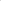 dokumenty potwierdzające prawo do dysponowania środkiem transportu przeznaczonym do transportu żywności wraz z dokumentami poświadczającymi, że pojazd ten jest sprawny, posiada ważny przegląd techniczny oraz ważne ubezpieczenie OC oraz, że został dopuszczony do użytkowania na podstawie zezwolenia Państwowego Inspektora Sanitarnego o dopuszczeniu środka transportu do przewozu posiłków dla potrzeb zbiorowego żywienia;dokumenty potwierdzające dysponowanie osobami zdolnymi do wykonania czynności przy realizacji zamówienia oraz dokumenty potwierdzające, że osoby te posiadają aktualne książeczki sanitarno-epidemiologicznej;W przypadku wyboru oferty złożonej przez Wykonawców wspólnie ubiegających się o udzielenie zamówienia Zamawiający zastrzega sobie prawo żądania przed zawarciem umowy w sprawie zamówienia publicznego umowy regulującej współpracę tych Wykonawców.Wykonawca będzie zobowiązany do podpisania umowy w miejscu i terminie wskazanym przez Zamawiającego.XVI. Wymagania dotyczące zabezpieczenia należytego wykonania umowy Zamawiający nie wymaga zabezpieczenia należytego wykonania umowy.XVI. Istotne dla stron postanowienia, które zostaną wprowadzone do treści zawieranej umowyUmowa w sprawie realizacji zamówienia publicznego zawarta zostanie z uwzględnieniem postanowień wynikających z treści niniejszej specyfikacji istotnych warunków zamówienia oraz danych zawartych w ofercie.Postanowienia umowy zawarto we wzorze umowy, który stanowi załącznik nr 8 do SWZ.Zakres zmian umowy został szczegółowo opisany we wzorze umowy stanowiącym załącznik nr 8 do SWZ.XVIII. Pouczenie o środkach ochrony prawnej.Środki ochrony prawnej (Odwołanie, Skarga do Sądu) w niniejszym postępowaniu przysługują wykonawcom, a także innym podmiotom, jeżeli mają lub miały interes w uzyskaniu niniejszego zamówienia lub poniosły lub mogą ponieść szkodę w wyniku naruszenia przez zamawiającego przepisów ustawy Prawo zamówień publicznych.Wobec ogłoszenia o zamówieniu oraz dokumentów zamówienia środki ochrony prawnej przysługują również organizacjom wpisanym na listę organizacji uprawnionych do wnoszenia środków ochrony prawnej prowadzoną przez Prezesa Urzędu Zamówień Publicznych.Odwołanie przysługuje od:niezgodnej z przepisami ustawy czynności zamawiającego, podjętej w postępowaniu o udzielenie zamówienia, w tym na projektowane postanowienie umowy; zaniechanie czynności w postępowaniu o udzielenie zamówienia do której zamawiający był obowiązany na podstawie ustawy; zaniechanie przeprowadzenia postępowania o udzielenie zamówienia mimo że zamawiający był do tego obowiązany. Odwołanie powinno wskazywać czynność lub zaniechanie czynności zamawiającego, której zarzuca się niezgodność z przepisami ustawy, zawierać zwięzłe przedstawienie zarzutów, określać żądanie oraz wskazywać okoliczności faktyczne i prawne uzasadniające wniesienie odwołania.Odwołanie wnosi się do Prezesa Krajowej Izby Odwoławczej. Kopię odwołania Odwołujący przekazuje zamawiającemu przed upływem terminu do wniesienia odwołania w taki sposób, aby mógł on zapoznać się z jego treścią przed upływem tego terminu.Odwołanie wnosi się w terminie:5 dni od dnia przesłania informacji o czynności zamawiającego stanowiącej podstawę jego wniesienia, jeżeli zostało ono przesłane przy użyciu środków komunikacji elektronicznej, lub10 dni od dnia przesłania informacji o czynności zamawiającego stanowiącej podstawę jego wniesienia, jeżeli zostało ono przesłane w inny sposób niż określono w ppkt. 1),Odwołanie wobec treści ogłoszenia o zamówieniu lub wobec treści dokumentów zamówienia  wnosi się w terminie 5 dni od dnia zamieszczenia ogłoszenia w Biuletynie Zamówień Publicznych lub specyfikacji warunków zamówienia na stronie internetowej zamawiającego -  https://platformazakupowa.pl/pn/wolow.Odwołanie wobec czynności innych niż określone w pkt. 6, 7 wnosi się w terminie 5 dni od dnia, w którym powzięto lub przy zachowaniu należytej staranności można było powziąć wiadomość o okolicznościach stanowiących podstawę jego wniesienia.Jeżeli zamawiający mimo takiego obowiązku nie przesłał wykonawcy zawiadomienia o wyborze oferty najkorzystniejszej odwołanie wnosi się nie później niż w terminie:15 dni od dnia zamieszczenia w Biuletynie Zamówień Publicznych ogłoszenia o udzieleniu zamówienia.1 miesiąca od dnia zawarcia umowy, jeżeli zamawiający nie zamieścił w Biuletynie Zamówień Publicznych ogłoszenia o udzieleniu zamówienia.Odwołanie wnosi się do Prezesa Krajowej Izby Odwoławczej w formie pisemnej albo w formie elektronicznej albo w postaci elektronicznej, z tym że odwołanie i przystąpienie do postępowania odwoławczego, wniesione w postaci elektronicznej, wymagają opatrzenia podpisem zaufanym. Pisma w formie pisemnej wnosi się za pośrednictwem operatora pocztowego, w rozumieniu ustawy z Prawo pocztowe, osobiście, za pośrednictwem posłańca, a pisma w postaci elektronicznej wnosi się przy użyciu środków komunikacji elektronicznejPozostałe informacje dotyczące środków ochrony prawnej znajdują się w Dziale IX Prawa zamówień publicznych "Środki ochrony prawnej", art. od 505 do 590.XIX. Postanowienia końcoweUczestnicy postępowania mają prawo wglądu do treści protokołu postępowania oraz do załączników do protokołu. Protokół postępowania jest jawny i udostępniany na wniosek.Załącznikami do protokołu postępowania są w szczególności: Oferty, opinie biegłych, oświadczenia, informacja z zebrania z wykonawcami, zawiadomienia, wnioski, dowód przekazania ogłoszenia do BZP, inne dokumenty i informacje składane przez zamawiającego i wykonawców oraz umowa w sprawie zamówienia publicznego.Załączniki do protokołu postępowania udostępnia się po dokonaniu wyboru najkorzystniejszej oferty albo unieważnieniu postępowania, z tym że oferty wraz z załącznikami, udostępnia się niezwłocznie po otwarciu ofert, nie później jednak niż w terminie 3 dni od dnia ich otwarcia.Udostępnienie dokumentów odbywać się będzie wg poniższych zasad:zamawiający udostępnia wskazane dokumenty na wniosek,udostępnianie protokołu postępowania lub załączników do protokołu postępowania następuje, co do zasady, przy użyciu środków komunikacji elektronicznej.W sprawach nieuregulowanych zastosowanie mają przepisy ustawy Prawo zamówień publicznych oraz Rozporządzenia Ministra Rozwoju, Pracy i Technologii z dnia 18 12.2020 w sprawie protokołów postępowania oraz dokumentacji postępowania o udzielenie zamówienia publicznego (Dz. U. z 2020 r. poz. 2434).Zamawiający nie przewiduje zwrotu kosztów udziału w postępowaniu.XX. ZałącznikiZałączniki składające się na integralną cześć specyfikacji:formularz ofertowy,oświadczenie Wykonawcy o spełnianiu warunków udziału w postępowaniu oraz niepodleganiu wykluczeniu,Oświadczenie podmiotu udostępniającego zasoby,zobowiązanie podmiotu trzeciego,Oświadczenie składane przez wykonawców wspólnie ubiegających się o udzielenie zamówienia na podstawie art. 117 ust. 4 ustawy Pzp Wykaz osóbWykaz narzędziWzór umowyLpNazwa kryteriumWaga kryterium1cena602dwie ciepłe kolacje w tygodniu40